Pack XXX is calling allKindergarten-5th grade boys and girlsjoin the Adventure this Summer!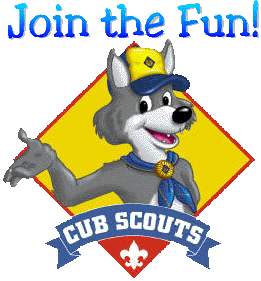 Summer EventsJune 22nd - Scout Night at Thunder RoadJune 24th  - Fishing DerbyJuly 1st - Lake Monsters Baseball gameJuly 15th - Mountaineer’s Baseball gameJuly 31 - Aug 4 - Bug Hunters Day CampAugust 12 - Bike ride and BBQJust visit our website, let us know of your interest, check our calendar and come to an event! https://PACKWEBSITE ADDRESSCUBMASTER NAMEPack email addressPHONE NUMBERFACEBOOK PAGEPack meeting location, date and time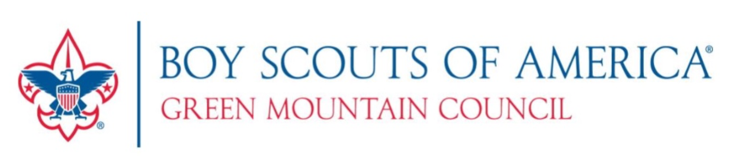 